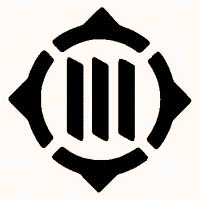 登録番号　第　　　号豊川市防災協力事業所登録認定証様　豊川市防災協力事業所登録制度実施要綱第４条に規定する防災協力事業所として登録したことを証します。登録年月日　　　　　　年　　月　　日豊川市長　氏　　名　　